AF 01-19/1.0AF 01-19/1.0AF 01-19/1.0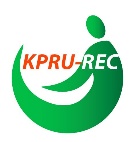 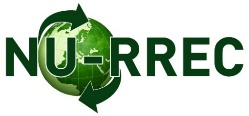 แบบรายงานเหตุการณ์ไม่พึงประสงค์ชนิดร้ายแรง ในสถาบัน Adverse Events and Problem Report Form - InternalProtocol Title: COA No:Principal Investigator:Sponsor:Medicine or cosmetic or deviceStudy site:Adverse Event:Onset of SAE: (dd/mm/yyyy)Event reported:  Initial report          Follow-up report  Initial report          Follow-up report Severity of event:  Death                                                                          Life threatening                                                           Hospitalization or prolongation of hospitalization      Persistent or significant disability or incapacity         Congenital anomaly or birth defect      Required intervention to prevent permanent impairment                        Other       …………………………………………………..  Death                                                                          Life threatening                                                           Hospitalization or prolongation of hospitalization      Persistent or significant disability or incapacity         Congenital anomaly or birth defect      Required intervention to prevent permanent impairment                        Other       …………………………………………………..Causality of event: Unrelated (clearly not related to the research) Unlikely (doubtfully related to the research)  Possible (may be related to the research)  Probable (likely related to the research)  Definite (clearly related to the research) Unrelated (clearly not related to the research) Unlikely (doubtfully related to the research)  Possible (may be related to the research)  Probable (likely related to the research)  Definite (clearly related to the research)Is the reaction expected?   Expected                 Unexpected (not mentioned in the protocol or Investigator Brochure)               Expected                 Unexpected (not mentioned in the protocol or Investigator Brochure)             Is the event classified as a SUSAR  No              Yes        No              Yes       ProgressionIs the event due to progression of an underlying illness?     No   Yes       Is the event due to progression of an underlying illness?     No   Yes       Action take with study treatment:  Continued                      Reduced                        Increased         Temporary stop              Permanent stop   Continued                      Reduced                        Increased         Temporary stop              Permanent stop Outcome of SAE:  Resolved                         Resolved with sequelae    Improved                        Persistent                      Worsened       Fatal                               Unknown                        Resolved                         Resolved with sequelae    Improved                        Persistent                      Worsened       Fatal                               Unknown                      Other actions taken:   No action required  Amend consent document  Amend protocol  Inform current subjects  Terminate or suspend protocol  Others …………………………………………………..  No action required  Amend consent document  Amend protocol  Inform current subjects  Terminate or suspend protocol  Others …………………………………………………..Have Similar Adverse Events Occurred on this protocol?  No              Yes       How many? _______    No              Yes       How many? _______  Comment (Principle investigator or Site investigator): …………………………………………………………………………………………………………………………………………………………………………………………………………………………………………………………………………………………………………………………………………………………………………………………………………………………………………………………………………………………………………………………………………………………………………………………………………………………………………………………………………………………………………………………………………………………………………………………………………………………………………………………………………………………………………………………………………………………………………………………………………………………………………………………………………………………………………………………………………………………………………………………………………………………………………………………………………………………………………………………………………………………………………………………………………………………………………………………………………………………………………………………………………………………………………………………………………………………………………………………………………………………………………………………………………………………………………………………………………………………………………………………………………………………………………………………………………………………………………………………………………………………Comment (Principle investigator or Site investigator): …………………………………………………………………………………………………………………………………………………………………………………………………………………………………………………………………………………………………………………………………………………………………………………………………………………………………………………………………………………………………………………………………………………………………………………………………………………………………………………………………………………………………………………………………………………………………………………………………………………………………………………………………………………………………………………………………………………………………………………………………………………………………………………………………………………………………………………………………………………………………………………………………………………………………………………………………………………………………………………………………………………………………………………………………………………………………………………………………………………………………………………………………………………………………………………………………………………………………………………………………………………………………………………………………………………………………………………………………………………………………………………………………………………………………………………………………………………………………………………………………………………………Comment (Principle investigator or Site investigator): ………………………………………………………………………………………………………………………………………………………………………………………………………………………………………………………………………………………………………………………………………………………………………………………………………………………………………………………………………………………………………………………………………………………………………………………………………………………………………………………………………………………………………………………………………………………………………………………………………………………………………………………………………………………………………………………………………………………………………………………………………………………………………………………………………………………………………………………………………………………………………………………………………………………………………………………………………………………………………………………………………………………………………………………………………………………………………………………………………………………………………………………………………………………………………………………………………………………………………………………………………………………………………………………………………………………………………………………………………………………………………………………………………………………………………………………………………………………………………………………………………………………… Principle investigator   Site investigator               Principle investigator   Site investigator              Name:DateDateSignature